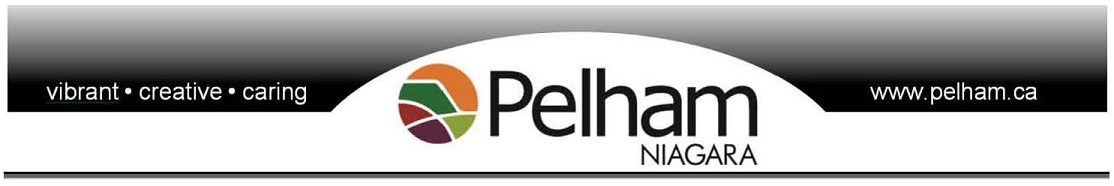 Pelham Seniors' Advisory CommitteePELHAM SENIORS’ ADVISORY COMMITTEE_____________________________________________________________________1.	DECLARATION OF QUORUM AND CALL TO ORDER Noting that a quorum was present, the Chair, Gail Hilyer, called the meeting to order at approximately 4:02 p.m. 2.	ADOPTION OF AGENDATHAT the agenda for the May 2nd, 2018 regular meeting of Pelham Seniors' Advisory Committee be adopted.Carried.
4.	DELEGATIONS4.1	Jodi Krah, ReStore Manager, Habitat for HumanityJodi Krah, Manager of ReStore, Habitat for Humanity appeared before the Committee to make a presentation regarding Habitat for Humanity. Ms. Krah’s presentation included, but was not limited to, the following: Habitat for Humanity Niagara’s mission is to mobilize volunteers and community partners in building affordable housing and promoting home ownership as a means to breaking the cycle of povertyThe organization is a team of volunteers, community and staffCommitted to the Environment and project an annual waste diversion of approximately 2.3 million pounds of wasteTheir programs – Donations; salvage program; E-waste; Metal Products; Paint and Stain; Benefits of a ReStore:  Green – diverts product from landfills; generate funds to build Habitat homes and cover all administrative costs; no tax on products sold in store; a charitable tax receipt is provided to donors more than $100.In 2017 they built 5 homesIn 2018 they are building 5 homes in WellandSponsored builds in Haiti35-40 new homes will be built in next 5 yearsDonations: drop off at ReStore 6 days a week, Monday through Saturday – 9:00 am to 5:00 pm; they do pickups; email for donations: fhwarehouse@habitatniagara.ca Volunteers are needed Contact: Jodi Krah, 905-329-7773 or Jodi@habitatniagara.ca or visit their website: www.habitatniagara.ca for more detailsThe Chair thanked Ms. Krah for her presentation. 5.	PRESENTATIONS5.1	Vickie vanRavenswaay, Director of Recreation, Culture & Wellness - Seniors' Activities UpdateVickie vanRavenswaay, Director of Recreation, Culture & Wellness,  and Julie Cook, Recreation Programmer, Town of Pelham made a presentation on Seniors' Activities.  The presentation included, but was not limited to, the following:Provided an update on grants that were not successful such as the Seniors Community Grant and the Ontario Sport and Recreation Grants; other grants were submitted and a response is expected in the near future; Community CentrePlans are progressing The official opening - TBA6.	APPROVAL OF MINUTES OF PREVIOUS MEETINGBE IT RESOLVED THAT the following minutes be adopted as printed, circulated and read:1. Pelham Seniors' Advisory Committee, April 4, 2018.Carried
7.	BUSINESS ARISING FROM MINUTES7.1	Conversation Café  PSAC accepted the sub-committee's initial report, and requested that the sub-committee develop proposed ideas for events in September, October and November 2018. The sub-committee presented the following:1. Plan and host three events at the Meridian Community Centre. The purpose of the events is twofold: 1) engage residents of Pelham in topics relevant to seniors through discussion and sharing of information and resources and 2) raise awareness of PSAC and its role. The target audience for the events is primarily seniors but not exclusively.2. Designate “Staying Active” as the theme for the fall events which will include a Fall Fair in September with three main components: physical activities, social activities and nutrition and wellness. October 2nd event: Let’s Start Walking; and November 7th event: Nutrition and Wellness. WHEREAS, the Pelham Seniors' Advisory Committee (PSAC) intends to continue to engage residents of Pelham in topics relevant to seniors through discussion and sharing of information and resources; and raise awareness of PSAC and its role;THEREFORE, the Pelham Seniors' Advisory Committee recommends that the Town of Pelham, in partnership with the Committee, host "Aging Well in Pelham" at the Meridian Community Centre with the following events:1. September 2018 - "Staying Active" Fall Fair 2. October 2, 2018 - "Let's Start Walking"3. November 7, 2018 - "Nutrition and Wellness".Carried
7.2	Affordable HousingWhereas, 40% of the Town of Pelham’s population is presently over the age of 55 and is projected to increase to 60% by 2030; and
Whereas, the Residential Development Industry is building to meet current and expanding market demands which create unaffordable options for both young and older citizens; and
Whereas, some Pelham lifelong community Seniors have found it necessary to relocate outside for affordable housing options; and
Whereas, the Town of Pelham has been welcomed by the WHO (World Health Organization) Global Network of Age-friendly Cities and Communities as a member for which relevant and affordable Housing is a critical health determinant factor; and
Whereas, the Town of Pelham is quickly running out of residential development land; and
Whereas, other Municipalities have taken steps together with the development community to make provisions within their Official Plan and Zoning By-Laws to reflect and make policy amendments to address Affordable Housing (see attachments); and
Whereas, the Town of Pelham will complete and implement its relevant Comprehensive Zoning By-Law in the Fall of 2018;
Therefore, the Pelham Seniors’ Advisory Committee strongly requests that Town Council take immediate and appropriate steps to ensure that all Town citizens have affordable Housing options which are embedded in the Town’s Strategic Plan and its binding Planning Policy and Procedure directives.Carried.
7.3	Seniors' Month - ActivitiesAt their Regular Meeting of Council on April 16, 2018, Mayor D. Augustyn proclaimed June 1st - 30th, 2018 as Seniors' Month in Pelham and that the Town further celebrate by lighting the arches blue. 7.4	DRAFT Design for Seniors' FlagThe Pelham Seniors' Advisory Committee is in the process of designing and purchasing a flag and a banner to be used for promotional purposes.  There were two draft designs presented to the Committee and staff was directed to proceed with Design #1.8.	COMMITTEE REPORTS8.1	Joint Accessibility Advisory CommitteeSharon Cook is a member of the Joint Accessibility Advisory Committee (JAAC) and her reported included, but is not limited to, the following: The Committee is currently dealing with an issue regarding scrubs and bushes hanging over various sidewalks in town which are causing issues for people with sight challenges.  Ms. Cook advised that she will be requesting to be a delegation at a Council meeting to make a presentation regarding this, on behalf of the JAAC.   The JAAC is considering establishing an award system with the six (6) municipalities - evaluating buildings regarding accessibility; The Chair thanked Ms. Cook for her verbal report and commented that the PSAC supports the JAAC efforts.8.2	Pelham Active Transportation CommitteeBea Clark is a member of the Pelham Active Transportation Committee (PATC) and her report included, but was not limited to, the following:PATC will be actively involved in the Town events that are coming up;PATC is also addressing concerns regarding site lines on sidewalks; the committee has been encouraging people to visit the Town's website and complete a PSR to address their concerns; this will allow the staff to appropriately assess the issue;The Chair congratulated the Town of Pelham and the Pelham Active Transportation Committee, on behalf of the Pelham Seniors' Advisory Committee, for recently securing a substantial grant from the Province  to promote commuter cycling education and road safety for pedestrians and cyclists.8.3	Canada Day CelebrationsSue Kicul is a member of the Canada Day Celebrations and she advised that planning for the July 1st celebrations is ongoing.8.4	Summerfest 2018There was no report.9.	CORRESPONDENCE TO THE COMMITTEE9.1	Age Friendly Niagara Network Forum, May 1, 2018The Committee received correspondence, for information, from the Age-Friendly Niagara Network Update regarding a Forum to implement and sustain age-friendly action in Niagara - May 1, 2018, 1:00 - 4:00 p.m., Welland.The planning for the Age-friendly meeting for June 26, 2018 is progressing.9.2	Niagara Connects, Rethink Niagara, May 8, 2018The Committee received correspondence, for information, from Niagara Connects regarding Rethink Niagara Data Forum to begin building the Niagara Data Repository and Refinery tool; and provide input to Ontario's Open Government Action Plan 2020.  The Forum is scheduled for May 8, 2018, 8:30 a.m. - 12:30 p.m., Heartland Forest Nature Experience, 8215 Heartland Forest Rd., Niagara Falls.10.	CORRESPONDENCE FROM THE COMMITTEE10.1	WHO (World Health Organization) Logo - Request Permission to UseThe Pelham Seniors' Advisory Committee would like to include the WHO Global Network for Age-friendly Cities and Communities logo on the flag and banner that they are in the process of designing for the committee. Staff was directed to request permission from WHO GNAFCC to use their logo on the flag and banner.11.	NEW BUSINESS11.1	Mayor's Gala - May 26, 2018The Mayor's Gala is scheduled for May 26, 2018 and tickets are available at the Mayor's office.11.2	Request to Change Date of PSAC Meeting for June, 2018The members agreed to reschedule the date of the next Committee meeting to June 13th, 2018 in order to accommodate various scheduling.11.3	Chair's ReportThe Committee Chair, Gail Hilyer, provided her report to the Committee.  Her report included, but was not limited to, the following:The Committee Secretary, Judy Sheppard, Deputy Clerk, has resigned from the Town of Pelham, effective June 14, 2018;The next Committee meeting will be rescheduled to June 13, 2018 at 4:00 p.m.The Chair will be presenting PSAC’s Annual Report to Council, June 4, 2018 at 6:30 p.m.  Members of the Committee are encouraged to attend; The Committee will not be meeting during July and August 2018;The following are dates for the Fall schedule:September 5, 2018 October 10, 2018Congratulations to PATC (Pelham Active Transportation Committee) on securing funding for both equipment and signage to enhance and support inclusive active living in Pelham;12.	ADJOURNMENTTHAT this Regular Meeting of Pelham Seniors' Advisory Committee be adjourned until the next regular meeting scheduled for June 6, 2018 following Council. Carried
Date:Time:Location:Wednesday, May 2, 20184:00 p.m.Town of Pelham Municipal Office - Council Chambers20 Pelham Town Square, FonthillMembers PresentGail Hilyer, ChairSharon Cook, Vice-Chair Peter Papp (ex-officio)Debbie Rollo Del Leney Sue Kicul (PC)Bea Clark (PATC)Susan BuckinghamStaff PresentJudy Sheppard, Deputy ClerkVickie vanRavenswaay, Director of Recreation, Culture & WellnessJulie Cook, Recreation ProgrammerOthers Present​Item 4.1 - Jodi Krah, ReStore Manager, Habitat for HumanityMoved BySharon CookSeconded ByDebbie RolloMoved BySue KiculSeconded ByBea ClarkMoved ByBea ClarkSeconded BySusan BuckinghamMoved BySharon CookSeconded BySue KiculMoved BySue Kicul_________________________                                     _________________________Chair Gail Hilyer;                                                           Judy Sheppard, Deputy Clerk